CỘNG HÒA XÃ HỘI CHỦ NGHĨA VIỆT NAM
Độc lập - Tự do - Hạnh phúc 
---------------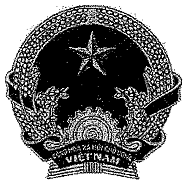 GIẤY PHÉP
THÀNH LẬP VĂN PHÒNG ĐẠI DIỆN
CỦA TỔ CHỨC XÚC TIẾN THƯƠNG MẠI NƯỚC NGOÀI
TẠI VIỆT NAMSố: ………GIẤY PHÉP THÀNH LẬP VĂN PHÒNG ĐẠI DIỆNCỦA TỔ CHỨC XÚC TIẾN THƯƠNG MẠI NƯỚC NGOÀI TẠI VIỆT NAMSố: ......CỤC TRƯỞNG CỤC XÚC TIẾN THƯƠNG MẠICăn cứ Nghị định số ..../2018/NĐ-CP ngày... tháng... năm 2018 của Chính phủ quy định chi tiết Luật Quản lý ngoại thương về một số biện pháp phát triển ngoại thương;Xét đơn đề nghị cấp Giấy phép thành lập Văn phòng đại diện của (tên đầy đủ của tổ chức xúc tiến thương mại nước ngoài),QUYẾT ĐỊNH:Điều 1. Cho phép (tên đầy đủ ghi bằng chữ in hoa của tổ chức xúc tiến thương mại nước ngoài theo Giấy phép thành lập của tổ chức)Tên viết tắt (nếu có): 	Quốc tịch: 	Địa chỉ trụ sở chính: 	Đại diện theo pháp luật: 	Được thành lập Văn phòng đại diện tại (ghi rõ tên tỉnh/thành phố) theo nội dung cụ thể tại Giấy phép này.Điều 2. Tên Văn phòng đại diệnTên văn phòng đại diện (ghi tên đầy đủ bằng chữ in hoa, đậm của Văn phòng đại diện theo đơn đề nghị): 	Tên viết tắt (ghi theo đơn đề nghị; trường hợp không có ghi rõ “Không có”):Điều 3. Địa chỉ đặt trụ sở Văn phòng đại diện(ghi đầy đủ theo đơn đề nghị) 	Điều 4. Người đứng đầu Văn phòng đại diệnHọ và tên: 	 Giới tính: ……………………………………..Quốc tịch: 	Số hộ chiếu/Chứng minh nhân dân: 	Do: 	 cấp ngày … tháng ... năm ... tại……………….Điều 5. Nội dung hoạt động của Văn phòng đại diện (ghi đầy đủ theo đơn đề nghị)Ghi rõ nội dung hoạt động dự kiến có hoặc không liên quan đến việc xúc tiến thương mại hàng hóa, dịch vụ thuộc lĩnh vực an ninh, quốc phòng.Điều 6. Thời hạn hiệu lực của Giấy phépGiấy phép này có hiệu lực từ ngày ... tháng ... năm ... đến hết ngày ... tháng ... năm ...Điều 7. Giấy phép này được lập thành 02 bản gốc: 01 bản cấp cho (tên đầy đủ ghi bằng chữ in hoa của tổ chức xúc tiến thương mại nước ngoài); 01 bản lưu tại Cục Xúc tiến thương mại./.Mẫu số 02(Kèm theo Nghị định số 28/2018/NĐ-CP ngày 01 tháng 03 năm 2018 của Chính phủ)BỘ CÔNG THƯƠNG
CỤC XÚC TIẾN THƯƠNG MẠI
-------CỘNG HÒA XÃ HỘI CHỦ NGHĨA VIỆT NAM
Độc lập - Tự do - Hạnh phúc 
---------------Địa điểm, ngày...tháng...năm…Cấp lần đầu:(Sửa đổi lần thứ... :Gia hạn lần thứ... :Cấp lại lần thứ... :ngày... tháng... năm... ngày... tháng... năm... ngày... tháng... năm... ngày... tháng... năm...)CỤC TRƯỞNG
(Ký, đóng dấu và ghi rõ họ tên)